CALCULS AVEC LES NOMBRES RELATIFS Tout le cours en vidéo : https://youtu.be/YivvFtSuzno?si=WjF1-tF8e_8p_bZR&t=1220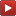 C’est plus souvent au mathématicien indien Brahmagupta (598 ; 660) que l’on attribue la découverte des « nombres » négatifs. Sans justification, il donne des règles de calcul permettant d’expliquer des débits dans les comptes pour les besoins du commerce (ventes, dettes, …) : « Une dette retranchée du néant devient un bien, un bien retranché du néant devient une dette. » L’introduction des quantités négatives en occident est cependant difficile.Au XVIIe siècle encore, Lazare Carnot (ingénieur et mathématicien français) niait l’existence des nombres négatifs : « Pour obtenir un nombre négatif, il faudrait ôter quelque chose à rien. »Partie 1 : Calcul sans parenthèses Vidéo https://youtu.be/9L4lz1NMPoY➜ Voir également les exercices 1 et 2 à la fin de ce documentMéthode : Effectuer des additions et des soustractions avec les nombres relatifs (1) Vidéo https://youtu.be/9L4lz1NMPoYCalculer :   a) –3 + 8             b) – 2 – 7                c) 3 – 9             d) 4 + 7 Correctiona) –3 + 8         = 5b) – 2 – 7    = – 9c) 3 – 9  = – 6d) 4 + 7  = 11Méthode : Effectuer des additions et des soustractions avec les nombres relatifs (2) Vidéo https://youtu.be/pZyqwDHcGwACalculer :   a) –3 + 8 – 4 + 12 – 13 – 11 + 10                b) –2 + 5 – 10 + 14 + 32 – 18 – 15 CorrectionOn additionne les nombres positifs entre eux, et on additionne les nombres négatifs entre eux.a) –3  +8  –4  +12  –13  –11  +10	b) –2 +5 –10 +14 +32 –18 –15     = 30 – 31	    = 51 – 45    = –1	    = 6➜ Voir également les exercices 3 à 5 à la fin de ce documentPartie 2 : Calcul avec parenthèses	1) La règle des signes qui se suiventMéthode : Appliquer la règle des signes qui se suivent Vidéo https://youtu.be/ZjrmsHRKajgEffectuer   a)  8 – (–5)          b)  3 + (+7)         c)  –2,1 – (+4)           d)  8 + (–3,5)Correctiona)  8 – (– 5)                 	L’opposé (–) d’une perte (–) donne un gain (+).            	  = 8 + 5                           	– – → +  = 13b)  3 + (+ 7)                	Ajouter (+) un gain (+) donne un gain (+).  = 3 + 7                          	+ + → +  = 10c)  –2,1 – (+4)               L’opposé (–) d’un gain (+) donne une perte (–).  = –2,1 – 4                      	 – + → –  = –6,1d)  8 + (– 3,5)                Ajouter (+) une perte (–) donne une perte (–).    = 8 – 3,5                         	+ – → –  = 4,5️ Remarque :Il n’est pas juste d’appliquer la règle des signes qui se suivent pour le calcul 4 + (–7 + 9).Ici, il faut d’abord respecter la priorité des parenthèses. Cette situation est justement étudiée dans le prochain paragraphe. Conséquence : Soustraire revient à additionner l’opposé. Exemple : 13 – 7 = 13 + (–7)	2) Priorité des parenthèsesMéthode : Effectuer des additions et soustractions avec les nombres relatifs (3) Vidéo https://youtu.be/8dXBlHn2jh4Effectuer :    a) 3,9 – (1 – 5)                    b) 4 + (–7 + 9)                                c) (–3) – (–6 + 8)             d) (–3 + 11) + (–7 + 2)Correction➜ Voir également les exercices 6 à 9 à la fin de ce document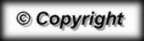 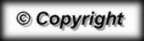 OPÉRATIONOPÉRATION DECOMPOSÉEJEURÉSULTAT DU JEURÉSULTAT DE L’OpÉration3 – 9+3     –9Gagné = 3      Perdu = 9Perdu = 6–6–3 + 6–3     +6P = 3    G = 6G = 33–8 – 7–8     –7P = 8    P = 7 P = 15–154 + 7+4     +7G = 4    G = 7G = 111114 – 21+14    –21G = 14    P = 21P = 7–7–21 + 32–21    +32P = 21    G = 32G = 1111–18 – 12–18    –12P = 18    P = 12P = 30–30–10 + 10–10    +10P = 10    G = 10P = 0 ou G = 00Exercice 1A= 5 – 11 	E= 7 – 12B = – 3 + 9 	F = – 4 + 2C = – 8 + 5 	G = 6 + 5 D = – 11 – 5	H = – 6 – 7Exercice 2A = – 7 – 2	E = 3 – 15 B = – 2 – 12	F = 5 – 12 C = 9 – 4  	G = –2,5 + 5 D = – 8 + 3   	H = – 3,6 – 2Exercice 3A = – 4 + 3 + 7 – 13 + 8 – 5 B = – 3 + 5 – 4 – 7 + 8C = 8 + 5 – 3 + 2 – 9 + 1 D = – 4 + 2,5 – 3 + 3,5 – 1Exercice 4A = 7 – 2 + 3 – 4 + 12 – 5 B = – 3 + 2 – 4,5 + 5 – 2,5 C = – 8 + 3 – 7,5 + 3 – 2,5 D = 6 + 3 – 4 – 2 + 5 – 11Exercice 5A = – 3,12 + 5,08 + 3,12B = 6 – 5 + 4 – 3 + 2 – 1C = 8 – 9 + 8 – 7 + 7 – 8 + 9 – 6 D = 2,3 – 1,8 + 3,7 – 1,2Exercice 6 A = (3 – 5) – (6 + 2) B = (–6 + 4) – (3 + 2) C = (7 – 2) + (– 3 + 4) D = (– 5 + 3) – (1 – 3)Exercice 7 A = (2 – 7) + (– 3 – 5) – (2 + 3) B = (2 – 3) – (5 – 1) C = (–8 + 6) – (–7 + 11) D = (–8 + 5) –  (–3 – 4)Exercice 8A = (3 – 2) – (2 – 7)B = 3 – (6 – 2) + (– 5 + 2)C = 4 + 3 – 2 – (3 + 4)D = (– 2 + 4) – (3 – 7) + 3 – 5 + 1E = 3 – (2 + 5) – (3 – 7) – 5F = 1 – 4 + (3 + 5) – (2 + 7) + 2